УТВЕРЖДАЮ
Генеральный директор ООО «Ларена Авто»
_______________ Савельев С.В.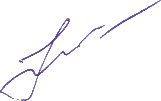 03.09.2017 г.Договор купли-продажи (публичная оферта) № КП/ОФ-1 от 03.09.2017 г.г. МоскваПубличный договор оферты не требует подписания и имеет юридическую силу в соответствии со ст. 437 Гражданского Кодекса Российской Федерации.Общие положенияЦены указаны в Российских рублях. Все взаиморасчеты ведутся в Российских рублях;Данный документ является Договором и содержит все существенные условия продажи Товаров.Правила и условия создания, исполнения Заказа и передачи Товара описаны в п. 2 к настоящему Договору;Регистрируясь на Сайте, Покупатель соглашается с получением сообщений сервисного характера, направляемых на адрес электронной почты, указанный при регистрации, а также посредством СМС-сообщений и через Службу по работе с клиентами, о состоянии заказа. Отказ Покупателя от получения указанных сообщений невозможен по техническим причинам;Покупатель может оформить Возврат на приобретенный Товар, в соответствии с правилами, которые описаны в п. 3 настоящего Договора.Условия Заказа и ПоставкиРазмещение Заказа с ценами уровня «Интернет» допускается после регистрации на Сайте Исполнителя и оформления Заказа посредством Сайта через Корзину покупателя.На Заказ, оформленный посредством телефонного звонка или через офис магазина «Ларена - авто» используется уровень цен «Розница».Срок поставки, указанный на Сайте, является ориентировочным. Максимальный срок поставки Товара – не более 30 дней после окончания ориентировочного срока.Продавец не несет ответственность за применимость Товара к автомобилю Покупателя, в случае самостоятельного подбора и оформления Покупателем Заказа через Интернет-портал http://larena-auto.ru, без запроса Продавцу провести проверку правильности подбора Товара, согласно VIN-номеру автомобиля, для которого Товар приобретается. Запрос на проверку и подбор Товара отправляется Продавцу в электронном виде через Интернет-портал при помощи соответствующего раздела «VIN запросы». При отсутствии указанного выше запроса, и совпадения номеров поставленного Продавцом Товара и заказанного Покупателем, обязательства Продавца считаются надлежаще исполненными.Исполнитель несет ответственность за соответствие деталей к автомобилю, данные которого указаны в настоящем Заказе. Заказчик несет ответственность за достоверность и полноту сведений об автомобиле, заявленных при оформлении Заказа. Несоответствие фактических характеристик автомобиля заявленным характеристикам, равно как и предоставление иной недостоверной/ошибочной информации о заказываемых деталях (название детали, марка, год и другие данные об автомобиле, а также в случае предоставления номеров деталей самим Покупателем), влечет отказ в удовлетворении претензий Заказчика (п. 30 Правил продажи товаров по образцам).Покупатель соглашается с условиями поставки при оформлении Заказа и проставлении подписи Заказчика в соответствующем бланке Заказа, а также при оформлении Заказа посредством Сайта нажатием кнопки "Оформить заказ".При отказе Покупателя от получения, выполненного в согласованный срок заказа возврат денег производится после реализации деталей в розничной торговле с удержанием Исполнителем расходов, понесенных им в связи с совершением действий по выполнению заказа (ст. 497 Гражданского кодекса РФ, п.22 Правил продажи товаров по образцам).Товар в виде крепежных деталей, некоторых видов уплотнителей может не подлежать маркировке производителями и может поставляться без упаковки и какой-либо иной идентификации производителя, но при этом соответствует своему назначению.Товар, в виде кузовных листовых деталей, имеющий повреждения, не влияющие на его потребительские свойства и исправляемые в ходе подготовки к установке на автомобиль, а также пластиковые кузовные детали, идущие под покраску и имеющие потертости, царапины и другие повреждения, а равно и все виды Товара, которые могут быть восстановлены при дальнейшей установке на транспортное средство, являются Товаром надлежащего качества.Условия принятия и возвратаПриемка Товара по качеству, количеству, ассортименту и комплектности (комплекту) производится Покупателем в момент получения Товара. Подтверждением факта принятия товара и отсутствия претензий Покупателя является подписание Покупателем товарной накладной. При передаче товара по указанию Покупателя третьим лицам, надлежащим образом, уполномоченным на его принятие, подпись этих лиц приравнивается к подписанию документов самим Покупателем. Отсутствие у Продавца подписанных Покупателем документов передачи Товара, не лишает Продавца права ссылаться на иные средства доказывания подтверждения продажи Покупателю Товара надлежащего качества и в необходимом Покупателю количестве.Возврат Товара надлежащего качества возможен только в случае сохранения целостности и чистоты упаковки и Товара. При нарушенной, загрязненной или отсутствующей упаковке, или иных случаях «нетоварного» вида Товара, Продавец вправе отказать Покупателю в возврате. Срок возврата Товара надлежащего качества составляет 14 (четырнадцать) рабочих дней.Возврат Товара ненадлежащего качества возможен при выполнении сторонами условий, установленными в п. 4 настоящего Договора.Товары, входящие в комплект как его составные части, возврату или обмену подлежат только в составе Комплекта.
Комплект – набор Товаров более одного отдельного компонента, поставляемых совместно в одной упаковке под единым каталожным номером, которые дополняют друг друга, и предназначены для совместного использования.Товар, который входит в Перечень непродовольственных товаров надлежащего качества, не подлежащих возврату или обмену на аналогичный товар иного размера, формы, габарита, фасона, расцветки или комплектации (утв. постановлением Правительства РФ от 19 января 1998 г. N 55) возврату не подлежит.В случае, если Товар возвращается согласно ст. 25, ч. 4 ст. 26.1 Закона РФ «О защите прав потребителей», ответственность Продавца в причинении Покупателю убытков не предусматривается.Гарантийные обязательстваКатегории Товара: Оригинальный – товар, изготовленный тем же производителем, что и производитель транспортного средства. Оригинальность товара подтверждается фирменной упаковкой и/или товарным знаком производителя, указанным непосредственно на Товаре/упаковке;Восстановленный – товар, отремонтированный/доведенный до качества нового Товара на заводе-производителе, чтобы товар соответствовал необходимым характеристикам и стандартам для обеспечения полной гарантии производителя;Неоригинальный (заменитель) – товар, изготовленный производителем, который не является производителем транспортного средства, что подтверждается фирменной упаковкой и наименованием и каталожным номером Товара.Гарантия устанавливается при условии установки Товара на транспортное средство на сертифицированной станции технического обслуживания официального дилера соответствующего производителя.
Гарантийный срок составляет на Оригинальные Товары – 180 дней. Гарантийный срок составляет на оригинальные Восстановленные Товары – 180 дней.
Гарантийный срок на Неоригинальные Товары отсутствует.Гарантия устанавливается при условии установки Товара на транспортное средство на сертифицированной станции технического обслуживания.
Гарантийный срок составляет на Оригинальные Товары – 90 дней.
Гарантийный срок составляет на оригинальные Восстановленные Товары – 90 дней.
Гарантийный срок на Неоригинальные Товары отсутствует.
Сертифицированная станция технического обслуживания – юридическое лицо/индивидуальный предприниматель, осуществляющие свою деятельность в рамках норм законодательства РФ, в частности, Постановления Правительства РФ от 11 апреля 2001 г. N 290 «Об утверждении Правил оказания услуг (выполнения работ) по техническому обслуживанию и ремонту автомототранспортных средств», Руководящего документа РД 37.009.026-92 «Положение о техническом обслуживании и ремонте автотранспортных средств, принадлежащих гражданам (легковые и грузовые автомобили, автобусы, мини трактора)» (утв. приказом по Департаменту автомобильной промышленности Минпрома РФ от 1 ноября 1992 г. N 43);Гарантийный срок исчисляется с момента передачи Товара Покупателю;В случае, если производителем Товара установлен более длительный гарантийный срок, то гарантийные сроки соответствуют установленным производителем Товара на территории Российской Федерации. При этом применяются условия гарантии, установленные соответствующим производителем, указанные в гарантийных талонах и иных документах производителя;При предъявлении Продавцу претензий относительно качества Товара, для проведения Продавцом проверки качества Товара, Покупателю необходимо предоставить Продавцу:	— Заказ-наряд на установку Товара на транспортное средство, выписанный сертифицированной СТОА или соответствующим официальным дилером.	— Заказ-наряд обязательно содержит следующие сведения: государственный номер автомобиля; ФИО владельца автомобиля; марка автомобиля, тип двигателя; работы и их стоимость, выполненные в ходе установки Товара, а также сопутствующие в обязательном порядке работы по замене сопряженных узлов и агрегатов; идентификационный номер автомобиля – VIN-код (17-значный номер, прописанный в техническом паспорте автомобиля). Для автомобилей с номером шасси (рамной конструкцией) необходимо указать номер шасси.
— Сертификат соответствия (если обязателен) Сервиса на проведение данного вида работ (копия, заверенная печатью СТОА).
— Платежные документы, подтверждающие оплату услуг Сервиса (копия кассового чека).
— Заключение Сервиса о причинах неработоспособности Товара, выполненное на фирменном бланке, подписанное уполномоченным лицом Сервиса, с указанием используемого при диагностики оборудования с подтверждением соответствия оборудования установленным ГОСТам.Гарантия на Товар не распространяется в следующих случаях:— повреждение Товара в результате ДТП или небрежной эксплуатации;— неисправности Товара, применяемого в топливной системе и системы выпуска автотранспортного средства, вследствие использования некачественного топлива (в том числе из-за загрязнения или применения этилированного бензина или несезонного дизельного топлива);— повреждения (в том числе подвески и рулевого управления), возникшие из-за неаккуратного вождения на неровностях дорог, сопряженного с ударными нагрузками на детали автомобиля;— шум (скрип, писк) тормозов;— внешние повреждения стекол кузова и приборов освещения;— эксплуатационный износ и естественное изменение состояния (в том числе старение) такого Товара как щетки стеклоочистителя, приводные ремни, тормозные колодки, диски и барабаны, диски сцепления, свечи зажигания и т.п.;— расходные детали и материалы (в том числе масло, фильтры, предохранители, лампы и т.п.);— не парно замененные детали ходовой части автомобиля (пружины, амортизаторы, стойки и втулки стабилизатора); — на амортизаторы, без замены защитных комплектов (отбойник плюс пыльник) и установочного комплекта (верхняя опора стойки);— дефекты, неисправности или коррозия запасных частей, возникшие в результате воздействия промышленных и химических выбросов, кислотного или щелочного загрязнения воздуха, растительного сока, продуктов жизнедеятельности птиц и животных, химически активных веществ, в том числе применяемых для борьбы с обледенением дорог, града, молнии и прочих природных явлений;— электрические запасные части, относящиеся к категории неоригинальные; — если Товар неоригинальной категории отличается цветом, химическим составом материала или имеет несущественные технологические отличия от аналогичного товара оригинальной категории, но при этом Товар является Товаром надлежащего качества.